FORMULARIO PARA PROYECTOS DEEXTENSIÓN 2021 		                                   CONTINUIDAD:  SI ___     NO___   CÓDIGO 1. IDENTIFICACIÓN DEL PROYECTOMODALIDAD: …………….………………………………………………….….............................................. TIPO: .................................................										TITULO DEL PROYECTO: ………………………………………………………….…………………..…………………………………………………………………..…..………………………………………………………………………………………………………………………….…………………………………………………………….………FACULTAD: ………………………….…………............................................... DEPARTAMENTO: …….....................…………...…….………..…..Duración total del proyecto:..........................................  Fecha  de inicio: .......................   Fecha de término:.............……………..Fecha de realización de la actividad: …………………………………………………..………………………………………………………………...................Lugar de realización de la actividad: ……………………………………………………………………………………………………..…………...….1.1. PARTICIPACIÓN DE ACADÉMICOSAcadémico Responsable:Académico Responsable Alterno:Académicos Colaboradores:1.2. PARTICIPACIÓN DE ALUMNOSCERTIFICACIÓN DEL DEPARTAMENTO, CENTRO O INSTITUTO, A PROYECTO DE EXTENSIÓN.El Director de la Unidad Académica que suscribe, certifica que la dedicación horaria estipulada para este Proyecto es compatible con la disponibilidad de los académicos Responsable, Responsable Alterno y de los Colaboradores.Fecha:____________________________________Firma y timbre:_____________________________________2. PRESENTACIÓN GENERAL DEL PROYECTO(Descripción del Proyecto)3. OBJETIVOS DEL PROYECTO4. JUSTIFICACIÓN DEL PROYECTO(carácter innovador; impacto objetivo en el medio interno y externo;contribución a procesos formativos o pedagógicos)5. INDICADORES DE VERIFICACIÓN DE OBJETIVOS6. CRONOGRAMA DE ACTIVIDADES(mensual de acuerdo a etapas y/o actividades a desarrollar) PLAN MEDIOS DE DIFUSIÓN8. COSTOS DEL PROYECT08.1	Aportes UMCE:8.2	Aportes Externos:	(si los hubiere;  adjuntar documentación, firmada original, que certifique el aporte)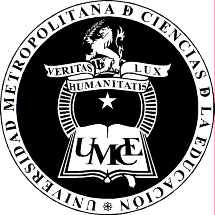 .
UNIVERSIDAD METROPOLITANA 
DE CIENCIAS DE LA EDUCACIÓN
.PRORRECTORÍADIRECCIÓN DE EXTENSIÓN Nombre completo ycorreo electrónicoJerarquíaPlantaJ/C    ½ JPlantaJ/C    ½ JContrataJ/C    ½ JContrataJ/C    ½ JFunción en el proyectoN° Hrs. Sem.SolicFirmaNombre completo ycorreo electrónicoJerarquíaPlantaJ/C    ½ JPlantaJ/C    ½ JContrataJ/C    ½ JContrataJ/C    ½ JFunción en el proyectoN° Hrs. Sem.SolicFirmaNombre completo JerarquíaPlantaJ/C   ½ JPlantaJ/C   ½ JContrataJ/C    ½ JContrataJ/C    ½ JFunción en el proyectoN° Hrs. Sem.SolicFirmaNombre CompletoFunción en el ProyectoFirmaa) Generalb) Específicos (máximo cuatro objetivos específicos)Objetivos específicosIndicador de Verificación de impactoFórmula de verificación (Instrumentos de Evaluación)ActividadAcadémico responsableMarAbrMayJunJulAgoSepOctNovDicITEMSINOCANTIDADDESCRIPCIÓN /DETALLEMONTO($) SOLICITADO1. COSTOS DE PERSONAL EXTERNO:1. COSTOS DE PERSONAL EXTERNO:1. COSTOS DE PERSONAL EXTERNO:1. COSTOS DE PERSONAL EXTERNO:1. COSTOS DE PERSONAL EXTERNO:1. COSTOS DE PERSONAL EXTERNO:1.1 honorarios conferencistas1.2 honorarios otros serviciosSub total =2. MATERIALES:2. MATERIALES:2. MATERIALES:2. MATERIALES:2. MATERIALES:2. MATERIALES:2.1 en stock Bodega UMCE (detallar según listado de secretaría de su departamento)2.1 en stock Bodega UMCE (detallar según listado de secretaría de su departamento)2.1 en stock Bodega UMCE (detallar según listado de secretaría de su departamento)2.1 en stock Bodega UMCE (detallar según listado de secretaría de su departamento)2.1 en stock Bodega UMCE (detallar según listado de secretaría de su departamento)2.1 en stock Bodega UMCE (detallar según listado de secretaría de su departamento)Sub total =Sub total =Sub total =Sub total =Sub total =2.2 compras a través de Adquisiciones UMCE (detallar aquellos artículos que requiere su  proyecto y que no       están en stock Bodega UMCE.  Adjuntar cotización)2.2 compras a través de Adquisiciones UMCE (detallar aquellos artículos que requiere su  proyecto y que no       están en stock Bodega UMCE.  Adjuntar cotización)2.2 compras a través de Adquisiciones UMCE (detallar aquellos artículos que requiere su  proyecto y que no       están en stock Bodega UMCE.  Adjuntar cotización)2.2 compras a través de Adquisiciones UMCE (detallar aquellos artículos que requiere su  proyecto y que no       están en stock Bodega UMCE.  Adjuntar cotización)2.2 compras a través de Adquisiciones UMCE (detallar aquellos artículos que requiere su  proyecto y que no       están en stock Bodega UMCE.  Adjuntar cotización)2.2 compras a través de Adquisiciones UMCE (detallar aquellos artículos que requiere su  proyecto y que no       están en stock Bodega UMCE.  Adjuntar cotización)Sub total =Sub total =Sub total =Sub total =Sub total =3. IMPRESOS en UMCE:3. IMPRESOS en UMCE:3. IMPRESOS en UMCE:3. IMPRESOS en UMCE:3. IMPRESOS en UMCE:3. IMPRESOS en UMCE:    Invitaciones    Afiches    diplomas y/o constancias    Fotocopias    CarpetasSub total =Sub total =Sub total =Sub total =Sub total =4. ATENCIONES A TERCEROS (indicar número de personas):4. ATENCIONES A TERCEROS (indicar número de personas):4. ATENCIONES A TERCEROS (indicar número de personas):4. ATENCIONES A TERCEROS (indicar número de personas):4. ATENCIONES A TERCEROS (indicar número de personas):4. ATENCIONES A TERCEROS (indicar número de personas):    cóctel inaugural o clausura    alimentación invitados externos    coffee breakSub total =Sub total =Sub total =Sub total =Sub total =5. TRANSPORTE:5. TRANSPORTE:5. TRANSPORTE:5. TRANSPORTE:5. TRANSPORTE:5. TRANSPORTE:    locomoción colectiva    combustible vehículo particular    combustible/peaje vehículo UMCESub total =Sub total =Sub total =Sub total =Sub total =6. ARRIENDOS (a través de Adquisiciones UMCE):6. ARRIENDOS (a través de Adquisiciones UMCE):6. ARRIENDOS (a través de Adquisiciones UMCE):6. ARRIENDOS (a través de Adquisiciones UMCE):6. ARRIENDOS (a través de Adquisiciones UMCE):6. ARRIENDOS (a través de Adquisiciones UMCE):    salas    vehículos    otrosSub total =Sub total =Sub total =Sub total =Sub total =MONTO TOTAL SOLICITADO ($)MONTO TOTAL SOLICITADO ($)MONTO TOTAL SOLICITADO ($)MONTO TOTAL SOLICITADO ($)MONTO TOTAL SOLICITADO ($)ITEMSINOCANTIDADDETALLE y/o DESCRIPCIÓN MONTO($)Honorarios del personal: Honorarios del personal: Honorarios del personal: Honorarios del personal: Honorarios del personal: Honorarios del personal: - honorarios     conferencistas - honorarios otros  servicios  Insumos y elementos durables de computaciónMateriales de oficina Impresos, publicidad y difusiónAtenciones a tercerosTransporteArriendosTOTAL ($)TOTAL ($)TOTAL ($)TOTAL ($)TOTAL ($)